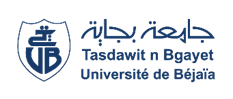 Université Abderrahmane Mira-BejaiaFaculté des Sciences Humaines et SocialesDépartement de Psychologie et orthophoniePLANNING DES EXAMENS DU 2ème SEMESTRE DE L’ANNEE UNIVERSITAIRE 2021/2022 EN PRÉSENTIELL2 ORTHOPHONIEAdministration 1ère SEMAINE (23-26 Mai 2022)1ère SEMAINE (23-26 Mai 2022)1ère SEMAINE (23-26 Mai 2022)1ère SEMAINE (23-26 Mai 2022)1ère SEMAINE (23-26 Mai 2022)1ère SEMAINE (23-26 Mai 2022)1ère SEMAINE (23-26 Mai 2022)ModulesUnités d'enseignements Dates & JoursHorairesEnseignant (e)s chargé (e)s des modulesGroupesLocauxPsycholinguistique Unité fondamentale Lundi23/05/202210H30-12H00MME. DJAFRI1-2Amphi 37Psycholinguistique Unité fondamentale Lundi23/05/202210H30-12H00MME. DJAFRI3-4 / DettesAmphi 38Anatomie et physiologie du SN- 2  Unité fondamentaleJeudi26/05/202210H30-12H00M. TAKBOU1-2Amphi 37Anatomie et physiologie du SN- 2  Unité fondamentaleJeudi26/05/202210H30-12H00M. TAKBOU3-4 / DettesAmphi 382ème SEMAINE (30-05/02-062022)2ème SEMAINE (30-05/02-062022)2ème SEMAINE (30-05/02-062022)2ème SEMAINE (30-05/02-062022)2ème SEMAINE (30-05/02-062022)2ème SEMAINE (30-05/02-062022)2ème SEMAINE (30-05/02-062022)Teste Orthophoniques Unité fondamentaleLundi30/05/202212H30-14H00MME. MEKHOUKH1-2Amphi 37Teste Orthophoniques Unité fondamentaleLundi30/05/202212H30-14H00MME. MEKHOUKH3-4 / DettesAmphi 38Phonologie Unité fondamentaleJeudi02/06/202212H30-14H00MME. HOUARI1-2Amphi 37Phonologie Unité fondamentaleJeudi02/06/202212H30-14H00MME. HOUARI3-4 / DettesAmphi 383ème SEMAINE (06- 09juin2022)3ème SEMAINE (06- 09juin2022)3ème SEMAINE (06- 09juin2022)3ème SEMAINE (06- 09juin2022)3ème SEMAINE (06- 09juin2022)3ème SEMAINE (06- 09juin2022)3ème SEMAINE (06- 09juin2022)Anatomie et physiologie de l’appareil respiratoire, phonatoire et auditif 2   Unité Méthodologique    Lundi    06	/06/202210H30-12H00M. BENYAHIA1-2Amphi 37Anatomie et physiologie de l’appareil respiratoire, phonatoire et auditif 2   Unité Méthodologique    Lundi    06	/06/202210H30-12H00M. BENYAHIA3-4 / DettesAmphi 38Méthodologie de la recherche 2Unité MéthodologiqueJeudi09/06/202210H30-12H00M.BENGUESMIA1-2Amphi 37Méthodologie de la recherche 2Unité MéthodologiqueJeudi09/06/202210H30-12H00M.BENGUESMIA3-4 / DettesAmphi 38